「物流の2024年問題と運行管理支援ＡＩロボット点呼セミナー」参加申込書日　時	八戸会場	令和５年６月29日（木）13:30～15:00	青森会場	令和５年６月30日（金）13:00～14:30場　所	八戸会場	青森県トラック協会三八地区研修センター	青森会場	青森県トラック協会研修センター■ ファックスでのお申込み　下記に必要事項をご記入のうえ、６月23日（金）までに、公益社団法人青森県トラック協会宛ファックス（０１７－７２９－２２６６）にてお申し込みください。■ ＷＥＢフォームでのお申込み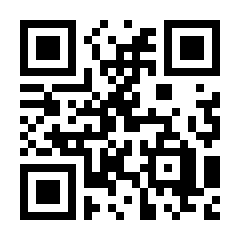 公益社団法人青森県トラック協会ホームページ（http://www.aotokyo.or.jp）「青ト協からのお知らせ」2023年６月12日付け記事「物流の2024年問題と運行管理支援ＡＩロボット点呼セミナー開催のご案内」または、右のＱＲコードからお申込みください。会員名会員名ご担当者ご担当者ご連絡先ご連絡先参加会場（いずれかに✔）参加会場（いずれかに✔）□ 八戸会場（6/29）　□ 青森会場（6/30）ご参加者氏名ご参加者役職ご参加者氏名ご参加者役職連絡事項連絡事項